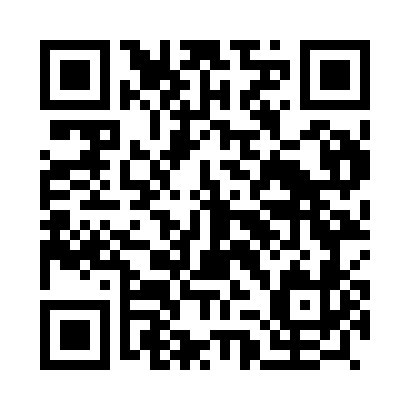 Prayer times for Crujeira, PortugalWed 1 May 2024 - Fri 31 May 2024High Latitude Method: Angle Based RulePrayer Calculation Method: Muslim World LeagueAsar Calculation Method: HanafiPrayer times provided by https://www.salahtimes.comDateDayFajrSunriseDhuhrAsrMaghribIsha1Wed4:556:371:336:278:3010:062Thu4:536:361:336:288:3110:073Fri4:526:351:336:288:3210:084Sat4:506:341:336:298:3310:105Sun4:496:321:336:308:3410:116Mon4:476:311:336:308:3510:127Tue4:456:301:336:318:3610:148Wed4:446:291:336:318:3710:159Thu4:426:281:336:328:3810:1710Fri4:416:271:326:328:3810:1811Sat4:396:261:326:338:3910:1912Sun4:386:251:326:338:4010:2113Mon4:366:241:326:348:4110:2214Tue4:356:231:326:348:4210:2415Wed4:346:221:326:358:4310:2516Thu4:326:211:326:358:4410:2617Fri4:316:211:336:368:4510:2818Sat4:306:201:336:368:4610:2919Sun4:286:191:336:378:4710:3020Mon4:276:181:336:378:4810:3121Tue4:266:171:336:388:4810:3322Wed4:256:171:336:388:4910:3423Thu4:246:161:336:398:5010:3524Fri4:226:151:336:398:5110:3725Sat4:216:151:336:408:5210:3826Sun4:206:141:336:408:5310:3927Mon4:196:141:336:418:5310:4028Tue4:186:131:336:418:5410:4129Wed4:176:131:346:428:5510:4230Thu4:176:121:346:428:5610:4331Fri4:166:121:346:428:5610:45